Oznámenie o konaní Ustanovujúceho zastupiteľstva obce Štitáre, ktoré sa uskutoční dňa 10.12. 2018 v ŠtitárochStarostka obce Štitáre v zmysle § 13 ods. 4 písm. a) zákona č. 369/1990 Zb. o obecnom zriadení v znení neskorších zmien a doplnkov oznamuje konanie Ustanovujúceho zastupiteľstva, ktoré sa uskutoční dňa 10.12. 2018 t. j. (v pondelok) v Spoločenskom dome v Štitároch. Začiatok zasadnutia je stanovený na 17.00 hodinu.					    	Ing. Zuzana Vinkovičová, v.r.						            Starostka obce			Obec Štitáre, Pri prameni 14, 951 01 Štitáre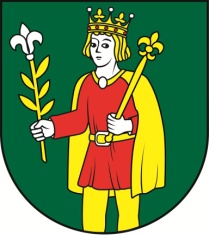 Návrh programuUSTANOVUJÚCEHO ZASADNUTIA OBECNÉHO ZASTUPITEĽSTVA,na 10. decembra 2018Program:Slávnostná časťOtvorenieUrčenie overovateľov a zapisovateľa zápisniceInformácia o výsledku volieb starostu a poslancov do obecného zastupiteľstva v obci Štitáre, odovzdanie osvedčení o zvolení novozvoleného starostu a poslancom novozvoleného obecného zastupiteľstvaZloženie sľubu novozvoleného starostu a novozvolených poslancov obecného zastupiteľstvaPríhovor starostky obcePracovná časťSchválenie programu zasadnutiaUrčenie návrhovej komisieUrčenie platu starostkyZriadenie komisií obecného zastupiteľstva a voľba predsedov komisiíSchválenie poslanca zastupiteľstva, ktorý bude poverený zvolávať a viesť zasadnutia obecného zastupiteľstva v súlade so znením § 12 zákona o obecnom zriadení.Návrh uzneseniaZáverIng. Zuzana Vinkovičová, v.r.							       starostka obce ŠtitáreV Štitároch, dňa: 03.12.2018